Dear Sir/Madam,1	Further to TSB Circular 273 of 1 October 2020, and pursuant to 9.5 of Resolution 1 (Rev. Hammamet, 2016), I hereby inform you that Study Group 12 reached the following decision during its Plenary session held on 7 January 2021 concerning the following draft ITU-T text:2	Available patent information can be accessed on-line via the ITU-T website.3	The text of the pre-published Recommendation is available on the ITU-T website.4	The text of this Recommendation will be published by ITU as soon as possible.Yours faithfully,Chaesub Lee
Director of the Telecommunication
Standardization Bureau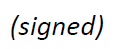 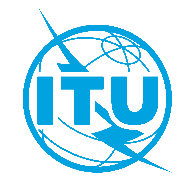 International telecommunication unionTelecommunication Standardization BureauInternational telecommunication unionTelecommunication Standardization BureauGeneva, 14 January 2021Geneva, 14 January 2021Ref:TSB Circular 294TSB Circular 294To:-	Administrations of Member States of
the Union;-	ITU-T Sector Members;-	ITU-T Associates;-	ITU AcademiaTo:-	Administrations of Member States of
the Union;-	ITU-T Sector Members;-	ITU-T Associates;-	ITU AcademiaTel:+41 22 730 6828+41 22 730 6828To:-	Administrations of Member States of
the Union;-	ITU-T Sector Members;-	ITU-T Associates;-	ITU AcademiaTo:-	Administrations of Member States of
the Union;-	ITU-T Sector Members;-	ITU-T Associates;-	ITU AcademiaFax:+41 22 730 5853+41 22 730 5853To:-	Administrations of Member States of
the Union;-	ITU-T Sector Members;-	ITU-T Associates;-	ITU AcademiaTo:-	Administrations of Member States of
the Union;-	ITU-T Sector Members;-	ITU-T Associates;-	ITU AcademiaE-mail:tsbsg12@itu.inttsbsg12@itu.intCopy to:-	The Chairmen and Vice-Chairmen of
Study Groups;-	The Director of the Telecommunication Development Bureau;-	The Director of the Radiocommunication BureauCopy to:-	The Chairmen and Vice-Chairmen of
Study Groups;-	The Director of the Telecommunication Development Bureau;-	The Director of the Radiocommunication BureauSubject:Status of Recommendation ITU-T E.805.1 “Quality of service operational strategy for improved regulatory supervision of providers of mobile telecommunication services” (E.QoSMgtMod) after the ITU-T Study Group 12 meeting (e-meeting, 6-7 January 2021)Status of Recommendation ITU-T E.805.1 “Quality of service operational strategy for improved regulatory supervision of providers of mobile telecommunication services” (E.QoSMgtMod) after the ITU-T Study Group 12 meeting (e-meeting, 6-7 January 2021)Status of Recommendation ITU-T E.805.1 “Quality of service operational strategy for improved regulatory supervision of providers of mobile telecommunication services” (E.QoSMgtMod) after the ITU-T Study Group 12 meeting (e-meeting, 6-7 January 2021)Status of Recommendation ITU-T E.805.1 “Quality of service operational strategy for improved regulatory supervision of providers of mobile telecommunication services” (E.QoSMgtMod) after the ITU-T Study Group 12 meeting (e-meeting, 6-7 January 2021)NumberTitleDecisionITU-T E.805.1 (E.QoSMgtMod)Quality of service operational strategy for improved regulatory supervision of providers of mobile telecommunication servicesApproved